KRIZOVÉ ŘÍZENÍHZS Olomouckého kraje ODDĚLENÍ KRAJSKÉHO OPERAČNÍHO A INFORMAČNÍHO STŘEDISKApříjem tísňových volání na Evropské tísňové číslo 112 a národní tísňové číslo 150vyhodnocení zpráv o požárech a jiných mimořádných událostechvysílání stanovených sil a prostředků jednotek požární ochrany a jednotek IZS, právnických a fyzických osob ve prospěch záchranných a likvidačních pracívarování a vyrozumění obyvatelstvaspolupráci s bezpečnostní radou kraje při řešení mimořádných událostíplnění dalších úkolů stanovených legislativními a ostatními předpisy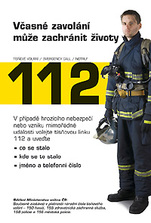 Číslo 150 - Hasičský záchranný sbor ČR (v případě mimořádné události, která ohrožuje zdraví a životy osob, majetek nebo životní prostředí)Číslo 155 - Zdravotnická záchranná služba (při stavech ohrožujících život a zdraví)Číslo 158 - Policie ČR nebo 156 - Městská policie (pokud jste svědky dopravní nehody nebo spáchání trestného činu)Kancelář OSH ČMS:  +420 603 910 583Pro osobní styk je kancelář otevřena vždy v pondělí a ve středu od 11.00 do 15.30 hod. Pro písemný styk doporučujeme využít emailovou adresu osh.prerov@cbox.cz. K řešení problémů je možno využít kontakty na představitele OSH odkazy na stránce http://www.oshprerov.cz , dále na operační sbor hasičů v Přerově  http://www.hasici-pr.cz/POVODŇOVÉ KOMISE POVODŇOVÁ KOMISE OBCE DOMAŽELICE POVODŇOVÁ KOMISE ORP PŘEROV - aktualizováno 1.2.2023POVODŇOVÁ KOMISE OLOMOUCKÉHO KRAJE - aktualizováno 1.5.2023KONTAKTY NA SUBJEKTY POVODŇOVÉ OCHRANYAdresa stanoviště:Domaželice 123, 750 02 Přerov (Obecní úřad Obce Domaželice)Telefonní spojení:581711754Předseda komise:Ivo Richter, starosta obce  - 581711754, 728 353 654Místopředseda komise:Petr Zajíc Mgr. místostarosta obce – 776 672 374Členové komise:Michal Jančík Bc. - starosta SDH Domaželice  -  777 139 620Jan Gibas Ing., člen zastupitelstva obce -  702 204 942 Ladislav Lučan, člen zastupitelstva obce -  724 051 974Petra Mrázková – členka  zastupitelstva obce – 608 620 989Pavel Dostál Ing., člen zastupitelstva obce -  602 739 611 Adresa stanoviště:Šířava 25, 750 02 Přerov (sídlo Hasičského záchranného sboru Olomouckého kraje)Telefonní spojení:pracoviště tajemníka komise (dispečink+PC)    950 781 690předseda komise 950 781 691komise 950 781 692hlasitý telefon 950 781 693pro volání veřejnosti klapka magistrátu 581 268 471